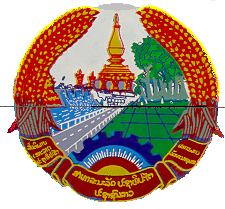 ສາທາລະນະລັດ ປະຊາທິປະໄຕ ປະຊາຊົນລາວສັນຕິພາບ ເອກະລາດ ປະຊາທິປະໄຕ ເອກະພາບ ວັດທະນະຖາວອນກະຊວງອຸດສາຫະກຳ ແລະ ການຄ້າ						            ເລກທີ                  /ອຄ.ຄພນ                 ນະຄອນຫຼວງວຽງຈັນ, ວັນທີຂໍ້​ຕົກລົງວ່າດ້ວຍ​ທຸລະ​ກິດການ​ຄ້າຂາຍຍົກ ແລະ ​ການ​ຄ້າຂາຍຍ່ອຍອີງ​ຕາມ ​ກົດໝາຍ​ວ່າ​ດ້ວຍ​ວິ​ສາ​ຫະກິດ​ສະບັບ​ເລກທີ 46/ສພຊ, ລົງ​ວັນ​ທີ 26 ທັນວາ 2013;ອີງ​ຕາມ ດຳລັດ​ວ່າ​ດ້ວຍ​ການຈັດ​ຕັ້ງ ​ແລະ ການ​ເຄື່ອນ​ໄຫວ​ຂອງ​ກະຊວງ​ອຸດ​ສາ​ຫະກຳ ​ແລະ ການ​ຄ້າ, ສະບັບເລກທີ 522/ນຍ, ລົງ​ວັນ​ທີ 23 ທັນວາ 2011;ອີງ​ຕາມ​ດຳລັດ​ວ່າ​ດ້ວຍ​ທຸລະ​ກິດ​ຈຳໜ່າຍສິນຄ້າ, ​ເລກທີ  206/ນຍ, ລົງ​ວັນ​ທີ  10 ຕຸລາ 2001;ລັດຖະມົນຕີ​ວ່າການ​ກະຊວງ​ອຸດສາຫະກຳ ​ແລະ ການ​ຄ້າ ອອກ​ຂໍ້​ຕົກລົງ :ພາກ​ທີ Iຫຼັກການ​ທົ່ວ​ໄປມາດຕາ 1 ຈຸດປະສົງ		ຂໍ້​ຕົກລົງ​ສະບັບ​ນີ້ກຳນົດຫຼັກການ, ລະບຽບການ ​ແລະ ມາດ​ຕະການກ່ຽວກັບການ​ເຄື່ອນ​ໄຫວດຳ​ເນີນ​ທຸລະ​ກິດ​ການ​ຄ້າຂາຍ​ຍົກ ​ແລະ ການ​ຄ້າຂາຍ​ຍ່ອຍ, ​ເພື່ອ​ຄຸ້ມ​ຄອງ​ການ​ສ້າງ​ຕັ້ງ, ການ​ເຄື່ອນ​ໄຫວ​ໃຫ້​ຖືກຕ້ອງ​ຕາມ​ກົດໝາຍ ແລະ ລະບຽບການ ໂດຍມີ​ການ​ຄຸ້ມ​ຄອງ​ຢ່າງ​ລວມສູນ​ ​​ຕາມ​ກົນ​ໄກ​​ເສດຖະກິດຕະຫຼາດ ທັງ​ເປີດ​ທາງ​ສູ່​ການແຂ່ງຂັນ​ທີ່​ເປັນ​ທຳ ຢ່າງ​ແທ້​ຈິງ, ຈັດ​ສັນ​ຢ່າງ​ເປັນ​ລະບົບ ​ແນ​ໃສ່ ສ້າງ​ຄວາມ​ສະດວກ ແລະ ປົກປ້ອງຜູ່ຊົມໃຊ້​, ສ້າງ​ລາຍ​ຮັບ​ເຂົ້າ​ງົບປະມານ​​ແຫ່ງ​ລັດ, ປັບປຸງ​ຊີ​ວິດການ​ເປັນ​ຢູ່​ຂອງ​ປະຊາຊົນ​ບັນດາ​ເຜົ່າ ​ແລະ ປະກອບ​ສ່ວນເຂົ້າ​ໃນ​ການ​ພັດທະນາ​ເສດຖະກິດສັງຄົມ​ຂອງ​ຊາດ. ​ມາດຕາ 2 ການ​ຄ້າຂາຍຍົກ ແລະ ​ການ​ຄ້າຂາຍຍ່ອຍການຄ້າຂາຍຍົກ ​ແມ່ນ ການ​​ຈຳໜ່າຍ​ສິນຄ້າ​​ແບບ​ຂາຍຍົກ ໃຫ້​ບຸກຄົນ ຫຼື ນິຕິບຸກຄົນ​ ເພື່ອ​ເອົາ​ໄປ​ຜະລິດຕໍ່, ຂາຍຍົກ​ ຫຼື ຂາຍຍ່ອຍຕໍ່.​ການຄ້າຂາຍຍ່ອຍ ​ແມ່ນ ການຈຳໜ່າຍສິນຄ້າ​ຂອດ​ສຸດ​ທ້າຍໃຫ້​ ບຸກຄົນ ຫຼື ນິຕິບຸກຄົນ​ ເພື່ອຊົມ​ໃຊ້.ມາດຕາ 3 ນະ​ໂຍບາຍ​ຂອງ​ລັດ​ຕໍ່​ການ​ດຳ​ເນີນທຸລະ​ກິດ​ການ​ຄ້າຂາຍ​ຍົກ ​ແລະ ຂາຍຍ່ອຍ	ລັດ​ຊຸກຍູ້, ສົ່ງ​ເສີມ ​ໃຫ້​ບຸກຄົນ ​ແລະ ນິຕິບຸກຄົນ ພາຍ​ໃນປະ​ເທດ ດຳ​ເນີນ​ທຸລະ​ກິດ​ຂາຍຍົກ ​ແລະ ຂາຍຍ່ອຍດ້ວຍ​ການ​ວາງ​ລະບຽບການ, ມາດ​ຕະການ, ການສະ​ໜອງຂໍ້​ມູນ​ຂ່າວສານ, ການ​ບໍລິການ ​ແລະ ການ​ເອື້ອອຳນວຍຄວາມ​ສະດວກ​ອື່ນໆທີ່​ກ່ຽວຂ້ອງ.	ບຸກຄົນ ​ແລະ ນິຕິບຸກຄົນ ຕ່າງປະ​ເທດ ສາມາດ​ດຳ​ເນີນ​ທຸລະ​ກິດ ການ​ຄ້າຂາຍ​ຍົກ ​ແລະ ຂາຍຍ່ອຍ​ໄດ້ ​ແຕ່​ຕ້ອງ​ປະຕິບັດ​ຕາມ​ເງື່ອນ​ໄຂ ທີ່​ກຳນົ​ດ​ໃນ​ຂໍ້​ຕົກລົງ​ສະບັບ​ນີ້, ​ໂດຍ​ສອດຄ່ອງກັບກົດໝາຍ ​ແລະ ລະບຽບການ​ອື່ນທີ່​ກ່ຽວຂ້ອງ.ມາດຕາ 4 ຫຼັກການພື້ນຖານກ່ຽວກັບການດຳເນີນທຸລະກິດການຄ້າຂາຍຍົກ ແລະ ການຄ້າຂາຍຍ່ອຍ		ການເຄື່ອນໄຫວທຸລະ​ກິດ​ການ​ຄ້າຂາຍ​ຍົກ ແລະ ຂາຍຍ່ອຍຢູ່ ສປປ ລາວ​ ຕ້ອງ​ປະຕິບັດ​ຕາມຫຼັກການພື້ນຖານຕົ້ນຕໍດັ່ງນີ້: ຮັບ​ປະກັນ​ສິດ ​ແລະ ຜົນ​ປະ​ໂຫຍ​ດອັນ​ຊອບ​ທຳ​ຂອງ​ລັດ, ຜູ່​ດຳ​ເນີນ​ທຸລະ​ກິດຂາຍຍົກ-ຂາຍຍ່ອຍ ​ແລະ ຜູ່​ຊົມ​ໃຊ້;ມີ​ຄວາມ​ໂປ່​ງ​ໃສ​ໃນ​ການ​ດຳ​ເນີນ​ທຸລະ​ກິດ ແລະ ຮັບປະກັນການແຂ່ງຂັນທີ່ເປັນທຳ;ສອດຄ່ອງ​ກັບກົດ​ໝາຍ ແລະ ລະບຽບການ ທີ່​ກ່ຽວຂ້ອງ ຂອງ ສປປ ລາວ ແລະ ສົນທິສັນຍາທີ່ ສປປ ລາວ ເປັນພາຄີ.ມາດຕາ 5  ຂອບເຂດການນໍາໃຊ້			ຂໍ້ຕົກລົງສະບັບນີ້ນຳໃຊ້ສຳລັບບຸກຄົນ, ນິຕິບຸກຄົນ ແລະ ການຈັດຕັ້ງທັງພາຍໃນ ແລະ ຕ່າງປະເທດທີ່ດຳເນີນທຸລະກິດຂາຍຍົກ ແລະ ຂາຍຍ່ອຍຢູ່ ສປປ ລາວ.ພາກ​ທີ IIຮູບ​ການ​, ການສ້າງຕັ້ງ ແລະ ການດໍາເນີນທຸລະ​ກິດ​ການ​ຄ້າຂາຍຍົກ ແລະ ການຄ້າຂາຍ​ຍ່ອຍໝວດ​ທີ 1ຮູບ​ການ​ທຸລະ​ກິດ​ການ​ຄ້າຂາຍຍົກ ແລະ ການຄ້າຂາຍຍ່ອຍ ​ມາດຕາ 6 ຮູບ​ການ​ທຸລະ​ກິດ​ການ​ຄ້າຂາຍຍົກ ​ແລະ ຂາຍຍ່ອຍ	ຮູບ​ການ​ທຸລະ​ກິດ​ການ​ຄ້າຂາຍຍົກ ແລະ ຂາຍຍ່ອຍ ປະກອບ​ດ້ວຍ :ຮູບ​ການ​ທົ່ວ​ໄປ;ຮູບ​ການຕາມ​ສັນຍາ;​ຮູບ​ການ​ຕົວ​ແທນ​ຈຳໜ່າຍ(Agent);ຮູບການການຄ້າຂາຍຕໍ່ (Resell);ຮູບການ​ໄດ້​ຮັບ​ສິດທິ​ນຳ​ໃຊ້ (Franchise).ມາດຕາ 7 ທຸລະກິດການ​ຄ້າຂາຍ​ຍົກ ແລະ ຂາຍຍ່ອຍ ຮູບການ​ທົ່ວ​ໄປ				ທຸລະ​ກິດ​ການ​ຄ້າຂາຍ​ຍົກ​ ແລະ ຂາຍຍ່ອຍ ຮູບການທົ່ວ​ໄປ ​ແມ່ນ​ທຸລະ​ກິດການ​ຂາຍ​ຜະລິດ​ຕະພັນ​ສິນຄ້າ​ທີ່​ຕົນ​ຜະລິດ​ໄດ້ ຫຼື ສິນຄ້າຂອງ​ຜູ່​ອື່ນ ​ໂດຍ​ບໍ່​ມີສັນຍາ​ຜູກ​ພັນ​, ບໍ່​ໄດ້ເປັນ​ຕົວ​ແທນ ຫຼື ໄດ້ຮັບສິດທິນຳໃຊ້.				ການດຳເນີນທຸລະກິດ​ການ​ຄ້າຂາຍ​ຍົກ ແລະ ຂາຍຍ່ອຍ​ທົ່ວ​ໄປ ຕ້ອງ​ຂຶ້ນທະບຽນ​ວິ​ສາ​ຫະກິດ​ໃຫ້​ຖືກຕ້ອງຕາມ​ກົດໝາຍວ່າດ້ວຍວິສາຫະກິດ ​ເວັ້ນ​ເສັຍ​ແຕ່ບາງ​ປະ​ເພດທຸລະ​ກິດ​ການ​ຄ້າຂາຍ​ຍົກ ແລະ ຂາຍຍ່ອຍທີ່​ກົດໝາຍ ​ແລະ ລະບຽບການກຳນົດ​​ເປັນ​ຢ່າງ​ອື່ນ.ມາດຕາ 8 ທຸລະກິດການ​ຄ້າຂາຍ​ຍົກ ແລະ ຂາຍຍ່ອຍ ຮູບການຕາມສັນຍາ		ທຸລະ​ກິດ​ການ​ຄ້າຂາຍ​ຍົກ​ ແລະ ຂາຍຍ່ອຍ ຮູບ​ການ​ຕາມ​ສັນຍາ​ ແມ່ນທຸລະ​ກິດຈຳໜ່າຍ ສິນຄ້າ​ຕາມ​ເງື່ອນ​ໄຂ​ທີ່​ໄດ້​ຕົກລົງ​ກັນເປັນ​ລາຍ​ລັກ​ອັກສອນ ​ແລະ ​ໄດ້​ລະບຸ​ໄວ້​ໃນ​ສັນຍາ​ຊື້​ - ຂາຍ​ ຢ່າງ​ຈະ​ແຈ້ງ​ ເປັນ​ຕົ້ນ: ​ຈຳນວນ, ມາດຕະຖານ​, ຊະນິດ, ຍີ່ຫໍ້,​ ວັນໝົດກຳນົດ, ລາຄາ, ຮູບ​ການ​ຊໍາລະ​ເງິນ, ການ​ຮັບປະກັນສິນຄ້າ ​ແລະ ​ເງື່ອນ​ໄຂ​ການ​ສົ່ງ​ສິນຄ້າ​ຄືນ ​ແກ່​ຜູ່ຜະລິດ​ຕົ້ນ​ທາງ ​ແລະ ອື່ື່ນໆ.ການດຳເນີນທຸລະກິດ​ການ​ຄ້າຂາຍ​ຍົກ ແລະ ຂາຍຍ່ອຍ​ ຮູບການຕາມສັນຍາ​ຕ້ອງ​ຂຶ້ນທະບຽນ​ວິ​ສາ​ຫະກິດໃຫ້​ຖືກຕ້ອງຕາມ​ກົດໜາຍວ່າ​ດ້ວຍ​ວິ​ສາ​ຫະກິດ ​ເວັ້ນ​ເສຍ​ແຕ່​ໄດ້​ມີ​ທະບຽນ​ວິ​ສາ​ຫະກິດດຳ​ເນີນທຸລະ​ກິດ​ການ​ຄ້າຂາຍ​ຍົກ ຫຼື ຂາຍຍ່ອຍ​ໃດ​ໜຶ່ງ​ແລ້ວ.ມາດຕາ 9 ທຸລະກິດການຄ້າຂາຍຍົກ ແລະ ຂາຍຍ່ອຍ ຮູບການເປັນຕົວ​ແທນ​ຈຳໜ່າຍ (Agent)ທຸລະ​ກິດ​ການ​ຄ້າຂາຍ​ຍົກ ແລະ ຂາຍຍ່ອຍ ຮູ​ບການ​ເປັນຕົວ​ແທນ​ຈຳໜ່າຍແມ່ນທຸລະ​ກິດ ​ຊື້-ຂາຍ​ ສິນຄ້າ         ຊຶ່ບຸກຄົນ ຫຼື ນິຕິບຸກຄົນ ທີ່​ເປັນ​ຕົວ​ແທນ​ຈຳໜ່າຍນັ້ນ ດຳເນີນທຸລະກິດໃນນາມຂອງຕົນ ແຕ່ເຮັດເພື່ອຜົນ​ປະ​ໂຫຍດຂອງຜູ່ອື່ນບົນພື້ນຖານສັນຍາມອບໝາຍ ໂດຍໄດ້ຮັບຄ່າບຳເນັດ(Commission) ແລະ ຄ່າ​ລາງວັນອື່ນໆ ເປັນການຕອບແທນ.ການດຳເນີນທຸລະກິດ​ເປັນຕົວ​ແທນ​ຈຳໜ່າຍ ຕ້ອງ​ຂຶ້ນທະບຽນ​ວິ​ສາ​ຫະກິດໃຫ້​ຖືກຕ້ອງ ຕາມ​ກົດໜາຍວ່າ​ດ້ວຍ​   ວິ​ສາ​ຫະກິດ ​ເວັ້ນ​ເສຍ​ແຕ່​ໄດ້​ມີ​ທະບຽນ​ວິ​ສາ​ຫະກິດດຳ​ເນີນທຸລະ​ກິດ​ການ​ຄ້າຂາຍ​ຍົກ ຫຼື ຂາຍຍ່ອຍ​ໃດ​ໜຶ່ງ​ແລ້ວ.ມາດຕາ 10 ທຸລະກິດການຄ້າຂາຍຍົກ ແລະ ຂາຍຍ່ອຍ ຮູບການການຄ້າຂາຍຕໍ່ (Resell)				ທຸລະກິດການຄ້າຂາຍຍົກ ແລະ ຂາຍຍ່ອຍ ຮູບການການຄ້າຂາຍຕໍ່ແມ່ນ ທຸລະກິດຈຳໜ່າຍສິນຄ້າ ​ໃນ​ນີ້​ກວມເອົາ​ການ​ນຳ​ເອົາ​ສິນຄ້າ​ຜະລິດ ​ແລະ ຈຳໜ່າຍຕໍ່ ​ເພື່ອຫວັງຜົນກຳໄລຈາກຜິດດ່ຽງລາຄາຊື້ ແລະ ລາຄາຂາຍສິນຄ້າ ໂດຍຜູ່ດຳເນີນທຸລະກິດການຄ້າຂາຍຕໍ່ນັ້ນ ເຮັດສັນຍາຊື້ແບບຂາດຕົວນຳເຈົ້າຂອງຍີ່ຫໍ້ສິນຄ້າ ເພື່ອຂາຍຕໍ່ ພາຍໃຕ້ຊັບສິນ, ​ເງິນທຶນ ແລະ ຮັບຜົນ​ກຳ​ໄລ ຫຼື ຮັບຜິດຊອບ​ຕໍ່ການຂາດທຶນດ້ວຍຕົນເອງ ໂດຍຄູ່ສັນຍາບໍ່ມີພັນທະຕໍ່ກັນ ​ແລະ ກັນ, ເວັ້ນເສຍແຕ່ສັນຍາທຸລະກິດການຄ້າຂາຍຍົກ ແລະ ຂາຍຍ່ອຍ ຮູບ​ການ​ການ​ຄ້າຂາຍ​ຕໍ່ຫາກກຳນົດໄວ້ເປັນຢ່າງອື່ນ.			ສັນຍາຊື້-ຂາຍສິນຄ້າລະຫວ່າງເຈົ້າຂອງຍີ່ຫໍ້ສິນຄ້າ ແລະ ຜູ່ຂາຍຕໍ່ຕ້ອງເຮັດເປັນລາຍລັກອັກສອນ ສອດຄ່ອງກັບ  ກົດໝາຍວ່າດ້ວຍ ຂໍ້ຜູກພັນໃນສັນຍາແຫ່ງ ສປປ ລາວ.				ການດຳເນີນທຸລະກິດການຄ້າຂາຍຕໍ່ ຕ້ອງຂຶ້ນທະບຽນວິສາຫະກິດໃຫ້ຖືກຕ້ອງ ຕາມກົດໝາຍ​ວ່າ​ດ້ວຍ​ ວິ​ສາ​ຫະກິດ ເວັ້ນເສຍແຕ່ໄດ້ມີທະບຽນວິສາຫະກິດການດຳເນີນທຸລະກິດການຄ້າຂາຍຍົກ ຫຼື ຂາຍຍ່ອຍ ໃດໜຶ່ງ​ແລ້ວ.ມາດຕາ 11 ທຸລະກິດການຄ້າຂາຍຍົກ ແລະ ຂາຍຍ່ອຍ ຮູບການ​ໄດ້​ຮັບ​ສິດທິ​ນຳ​ໃຊ້ (Franchise)ທຸລະ​ກິດ​ການ​ຄ້າຂາຍ​ຍົກ ແລະ ຂາຍຍ່ອຍ ຮູບ​ການ​ໄດ້​ຮັບ​ສິດທິ​ ນໍາ​ໃຊ້ແມ່ນການ​ມອບສິດທິນຳ​ໃຊ້ ກ່ຽວກັບເຄື່ອງໝາຍການຄ້າຂອງສິນຄ້າ ລວມທັງວິທີການໃນການຈັດການຕະຫຼາດ ຈາກຜູ່ເປັນເຈົ້າຂອງສິດທິ ​ໃຫ້ບຸກຄົນ ຫຼື ນິຕິ ບຸກຄົນ ທີ່ໄດ້ຮັບສິດທິ​ນຳ​ໃຊ້ ເພື່ອຈຳໜ່າຍ ແລະ ໃຫ້ການບໍລິການໃນນາມຄືກັບ ທີ່​ຕົນ​ໄດ້​ເປັນເຈົ້າຂອງສິດທິນັ້ນໆ.  	ເຈົ້າຂອງສິດທິ ຈະໄດ້ຮັບຄ່ານຳໃຊ້ສິດທິດັ່ງກ່າວ ຈາກ​ຜູ່ທີ່​ໄດ້​ຮັບ​ສິດທິ​ນຳ​ໃຊ້ ເປັນການຕອບແທນ. ຄ່ານຳໃຊ້ສິດທິແມ່ນຂຶ້ນກັບການຕົກລົງກັນລະຫວ່າງເຈົ້າຂອງສິດທິ ແລະ ຜູ່​​ທີ່​ໄດ້​ຮັບ​ສິດທິ​. 	ການດຳເນີນທຸລະກິດ​​ຮູບ​ການ​ໄດ້​ຮັບ​ສິດທິ​ນໍາ​ໃຊ້ ຕ້ອງ​ຂຶ້ນທະບຽນ​ວິ​ສາ​ຫະກິດໃຫ້​ຖືກຕ້ອງ ຕາມ​ກົດໝາຍ​ວິ​ສາ​ຫະກິດ​​ ເວັ້ນ​ເສຍ​ແຕ່​ໄດ້​ມີ​ທະບຽນວິ​ສາ​ຫະກິດ​ດຳ​ເນີນ​ທຸລະ​ກິດ​ການ​ຄ້າຂາຍຍົກ​ ຫຼື ຂາຍຍ່ອຍ ໃດ​ໜຶ່ງ​​ແລ້ວ.​ໝວດ​ທີ 2ການສ້າງຕັ້ງ ທຸລະກິດການຄ້າຂາຍຍົກ ແລະ ການຄ້າຂາຍຍ່ອຍມາດຕາ 12 ການ​ສ້າງຕັ້ງທຸລະ​ກິດ​ການ​ຄ້າຂາຍ​ຍົກ ​ແລະ ການຄ້າຂາຍຍ່ອຍ		ບຸກຄົນ, ນິຕິບຸກຄົນ ​ແລະ ການຈັດ​ຕັ້ງ​ທັງ​ພາຍ​ໃນ ​ແລະ ຕ່າງປະ​ເທດມີສິດສ້າງຕັ້ງວິສາຫະກິດ ແລະ ເຂົ້າຮ່ວມດຳເນີນ​ທຸລະ​ກິດ​ການ​ຄ້າຂາຍ​ຍົກ ​ແລະ ຂາຍຍ່ອຍ ​ໂດຍ​ສອດຄ່ອງກັບກົດໝາຍ, ລະບຽບການທີ່ກ່ຽວຂ້ອງ ແລະ ຂໍ້ຕົກລົງສະບັບນີ້.​ມາດຕາ 13 ການສ້າງຕັ້ງ ​ແລະ ການດໍາເນີນທຸລະ​ກິດ​ການ​ຄ້າຂາຍ​ຍົກ ​ ແລະ ການ​ຄ້າຂາຍ​ຍ່ອຍ ​ສຳລັບ​ຜູ່ລົງທຶນຕ່າງປະ​ເທດ		ຜູ່ລົງທຶນ​ຕ່າງປະ​ເທດ (ບຸກຄົນ ຫຼື ນິຕິບຸກຄົນ) ສາມາດສ້າງ​ຕັ້ງ ​ແລະ ​ດໍາ​ເນີນ​ທຸລະ​ກິດການ​ຄ້າຂາຍ​ຍົກ ​ແລະ ການຄ້າຂາຍຍ່ອຍ ຢູ່ ສປປ ລາວ​​ໄດ້ຕາມ​ເງື່ອນ​ໄຂ​ດັ່ງ​ນີ້:​ສ້າງຕັ້ງ ແລະ ດຳ​ເນີນ​ທຸລະ​ກິດ​ການ​ຄ້າຂາຍ​ຍົກ ​ແລະ ຂາຍຍ່ອຍ ຕາມ​ເງື່ອນ​ໄຂ​ທີ່​​​ກຳນົດໄວ້​ໃນ​ຂໍ້​ຕົກລົງ​ວ່າ​ດ້ວຍສູນ​ການ​ຄ້າ ​ແລະ ຮ້ານ​ສັບພະ​ສິນຄ້າ ທີ່ ກະຊວງ​ອຸດສາຫະກຳ​ ​ແລະ ການ​ຄ້າວາງ​ອອກ;ມີສະຖານທີ່ດຳເນີນທຸລະກິດ ທີ່ຕັ້ງຢູ່ສູນການຄ້າ ຫຼື ຮ້ານສັບພະສິນຄ້າ ຫຼື ສະຖານທີ່ ທີ່​ລັດ​ອະນຸມັດ​ໃຫ້​ສະ​ເພາະ​ຕາມ​ແຕ່​ລະ​ກໍລະນີ;ຕ້ອງມີທຶນຈົດທະບຽນ ແຕ່ 4 ຕື້ກີບຂື້ນໄປ;ທຶນຈົດທະບຽນ ແຕ່ 20 ຕື້ກີບຂຶ້ນໄປ ສາມາດຖືຮຸ້ນໄດ້ 100%;ທຶນຈົດທະບຽນຕໍ່າ​ກວ່າ 20 ຕື້ກີບ ​ແຕ່​ບໍ່​ຫຼຸດ 4 ຕື້ກີບ  ຕ້ອງຮຸ້ນສ່ວນກັບຜູ່ລົງທຶນພາຍໃນ ຕາມເງື່ອນໄຂດັ່ງນີ້:ທຶນຈົດທະບຽນ ຕໍ່າ​ກວ່າ 20 ຕື້ກີບ ​ແຕ່​ບໍ່​ຫຼຸດ 10 ຕື້ກີບ ສາມາດຖືຮຸ້ນໄດ້ສູງສຸດ ບໍ່ເກີນ 70%;ທຶນຈົດທະບຽນ ຕໍ່າ​ກວ່າ 10 ຕື້ກີບ​ແຕ່​ບໍ່​ຫຼຸດ 04 ຕື້ກີບ  ສາມາດຖືຮຸ້ນໄດ້ສູງສຸດ ບໍ່ເກີນ 50%;ສຳລັບ​ທືນຈົດ​ທະບຽນ​ຕໍ່າ​ກວ່າ 4 ຕື້​ກີບ ​ແມ່ນ​ສະຫງວນ​ໄວ້​ສຳລັບ​ພົນລະ​ເມືອງ​ລາວ​ຕາມ​ທີ່​ໄດ້​ກຳນົດ​ໄວ້ໃນ​ກົດໝາຍ ວ່າ​ດ້ວຍ​ສັນຊາດ​ເທົ່າ​ນັ້ນ.ມາດຕາ 14 ການ​ຍື່ນ​ຄຳ​ຮ້ອງ​ແຈ້ງ​ຂຶ້ນ​ທະບຽນ​ວິ​ສາ​ຫະກິດການ​ຄ້າຂາຍ​ຍົກ​ ​ແລະ ຂາຍຍ່ອຍ	ຄຳ​ຮ້ອງ​ແຈ້ງ​ຂຶ້ນ​ທະບຽນ​ວິ​ສາ​ຫະກິດ​ການ​ຄ້າຂາຍ​ຍົກ ​ແລະ ຂາຍຍ່ອຍ​ຕ້ອງ​ຍື່ນ​ຕໍ່:ເຈົ້າໜ້າ​ທີ່ທະບຽນ​ວິ​ສາ​ຫະກິດ ຂອງ​ກະຊວງ​ອຸດສາຫະກຳ ​ແລະ ການ​ຄ້າ ສຳລັບວິສາຫະກິດທີ່ມີ​ຜູ່ລົງທຶນຕ່າງ ປະເທດຮ່ວມທຶນ ໃນທຶນຈົດທະບຽນ​ແຕ່ 20 ຕື້ກີບ ​ຂຶ້ນ​ໄປ ແລະ ຕ້ອງໄດ້ຮັບຄຳເຫັນດີ ຈາກພະແນກອຸດສາຫະກຳ ແລະ ການຄ້າແຂວງ, ນະຄອນຫຼວງ ທີ່ວິສາຫະກິດນັ້ນ ມີສຳນັກງານໃຫ່ຍຕັ້ງຢູ່;ເຈົ້າ​ໜ້າ​ທີ່​ທະບຽນ​ວິ​ສາ​ຫະກິດ​ຂອງ​ພະ​ແນ​ກອຸດສາຫະກຳ​ ແລະ ການ​ຄ້າຂັ້ນ​ແຂວງ, ນະຄອນຫຼວງ:ວິສາຫະກິດທີ່ມີ​ຜູ່ລົງທຶນຕ່າງປະເທດຮ່ວມທຶນ ໃນທຶນຈົດທະບຽນ​ຕໍ່າກວ່າ 20 ຕື້ກີບ;ວິສາຫະກິດທີ່ຜູ່ລົງທຶນເປັນພົນລະເມືອງລາວ ຖື​ຫຸ້ນຮ້ອຍເປີເຊັນ (100%).	​	ກະຊວງ​ອຸດສາຫະກຳ ​ແລະ ການ​ຄ້າ ຈະມອບ​ໝາຍສິດ​ໃນ​ການ​ ພິຈາລະນາຂຶ້ນ​ທະບຽນ​ວິ​ສາ​ຫະກິດເພີ່ມ​ເຕີມ​ຕາມ​ເງື່ອນ​ໄຂ​ຄວາມ​ພ້ອມ​ຂອງ​ພະ​ແນ​ກ ອຸດສາຫະກຳ ​ແລະ ການ​ຄ້າ​ແຂວງ ​ແລະ ​ເມືອງໃນ​ແຕ່ລະ​ໄລຍະ.			ການ​ແບ່ງ​ຄວາມ​ຮັບຜິດຊອບ ​ໃນ​ການ​ບໍລິການ​ຂຶ້ນ​ທະບຽນ​ວິ​ສາ​ຫະກິດ ​ໃນ​ທຸລະ​ກິດ​ການ​ຄ້າຂາຍ​ຍົກ ​ແລະ ຂາຍຍ່ອຍ ລະຫວ່າງ​ພະ​ແນ​ກ ​ແລະ ຫ້ອງການ​ອຸດສາຫະກຳ ​ແລະ​ ການ​ຄ້າ​ເມືອງ ​ແມ່ນ​ໃຫ້​ພະ​ແນ​ກອຸດສາຫະກຳ ​ແລະ ການ​ຄ້າ​ຂັ້ນ​ແຂວງ​ເປັນ​ຜູ່​ຕົກ​ລົງ​ຕາມ​ເງື່ອນ​ໄຂ​ຄວາມ​ເປັນ​ຈິງ​ຂອງ​ແຕ່​ລະ​ບ່ອນ.ມາດຕາ 15 ການ​ຍື່ນ​ຄຳ​ຮ້ອງ​ແຈ້ງ​ຂຶ້ນ​ທະບຽນ​ວິ​ສາ​ຫະກິດ		ການ​ຍື່ນຄຳ​ຮ້ອງ​ແຈ້ງ​ຂຶ້ນ​ທະບຽນວິສາຫະກິດ​ເພື່ອ​ດຳ​ເນີນ​ການ​ຄ້າຂາຍ​ຍົກ ​ແລະ ຂາຍຍ່ອຍ​ຕ້ອງ :ປະຕິບັດ​ຕາມ​ຂັ້ນ​ຕອນ​ການ​ສ້າງ, ຮູບ​ການ ຫລື ຮູບ​ແບບ​ວິ​ສາ​ຫະກິດ ຕາມ​ທີ່​ໄດ້​ກຳນົດ​ໄວ້​ໃນ ກົດໝາຍ​ວ່າ​ດ້ວຍ​ວິ​ສາ​ຫະກິດ;ປະຕິບັດ​ຕາມ​ລະບຽບ​ການ​ກ່ຽວ​ກັບ​ແບບ​ຟອມ, ຄຳ​ຮ້ອງ​ແຈ້ງ​ຂຶ້ນ​ທະບຽນ​ວິ​ສາ​ຫະກິດ ສຳລັບ​ແຕ່ລະ​ຮູບ​ແບບ ຫຼື ຮູບ​ການ​ວິ​ສາ​ຫະກິດ;ປະກອບ​ເອກະສານ​ທີ່ຈຳ​ເປັນ ຕາມ​ເງື່ອນ​ໄຂ​ຂອງ​ແຕ່ລະ​ຮູບ​ການ​ທຸລະ​ກິດ​ການ​ຄ້າຂາຍ​ຍົກ ​ແລະ ຂາຍຍ່ອຍ ​ເຊັ່ນ: ​ໃບອະນຸຍາດ​ນຳ​ໃຊ້​ສິດທິ, ສັນຍາ​ຕົວ​ແທນຈໍາໜ່າຍ ເປັນຕົ້ນ.ໝວດ​ທີ 3ການດຳເນີນທຸລະກິດການຄ້າຂາຍຍົກ ແລະ ການຄ້າຂາຍຍ່ອຍມາດຕາ 16 ການ​ດຳ​ເນີນ​ທຸລະ​ກິດ​ການ​ຄ້າຂາຍ​ຍົກ ​ແລະ ຂາຍຍ່ອຍ ຂອງ​ວິ​ສາ​ຫະກິດນຳ​ເຂົ້າ​ສິນຄ້າ				ວິສາຫະກິດນຳເຂົ້າສິນຄ້າ ສາມາດດຳເນີນທຸລະກິດທັງຂາຍຍົກ ແລະ ຂາຍຍ່ອຍໃນສິນຄ້າ ທີ່ຕົນເອງນຳເຂົ້າມາ. ການ​ອະນຸມັດ​ໃຫ້​ຂຶ້ນ​ທະບຽນ​ວິ​ສາ​ຫະກິດ ​ເພື່ອ​ເຮັດ​ທຸລະ​ກິດ​ນຳ​ເຂົ້າ​ສິນຄ້າ ກໍ່​ແມ່ນ​ການ​ອະນຸຍາດ​ໃຫ້​ຂຶ້ນ​ທະບຽນ​ວິ​ສາ​ຫະກິດ ​ເພື່ອ​ເຮັດ​ທຸລະ​ກິດ​ການ​ຄ້າຂາຍ​ຍົກ ​ແລະ ຂາຍຍ່ອຍ ​ເວັ້ນ​ເສຍ​ແຕ່​ການ​ນຳ​ເຂົ້າ​ອຸປະກອນ​ວັດຖຸ​ດິບ, ພາຫະນະ​ການ​ຜະລິດ ​ເພື່ອສະໜອງ​ໃຫ້​ໂຮງງານ, ​ໂຄງການຕ່າງໆ.				ວິ​ສາ​ຫະກິດນຳ​ເຂົ້າ​ສິນຄ້າ ທີ່​ຄົນ​ລາວ​ເປັນ​ຜູ້​ລົງທຶນ​ຮ້ອຍ​ເປີ​ເຊັນ (100%) ສາມາດ​ຈຳໜ່າຍ​ຂາຍຍົກ ​ແລະ ຂາຍຍ່ອຍ ​ຜະລິດ​ຕະພັນ​ສິນຄ້າ​ນຳ​ເຂົ້າຂອງ​ຕົນຕາມ​ທີ່ບົ່ງ​ໄວ້​ໃນໃບທະບຽນ​ວິ​ສາ​ຫະກິດ ​ໂດຍ​ບໍ່​ຈຳ​ເປັນ​ຕ້ອງ​ຂຶ້ນ​ທະບຽນ​ວິ​ສາ​ຫະກິດ​ ການ​ຄ້າຂາຍ​ຍົກ ​ແລະ ຂາຍຍ່ອຍອີກ.	ທຸກ​ຫົວໜ່ວຍທຸລະ​ກິດ​ການ​ຄ້າຂາຍ​ຍົກ ​ແລະ ການ​ຄ້າຂາຍ​ຍ່ອຍ ຕ້ອງ​ມີ​ບັນຊີ​ຖືກຕ້ອງ​ຕາມ​ກົດໝາຍ ແລະ ລະບຽບການ, ຖ້າ​ຫົວໜ່ວຍທຸລະ​ກິດ​ດຽວຫາກ​ດຳ​ເນີນ​ທັງ​ທຸລະ​ກິດ​ການ​ຄ້າຂາຍ​ຍົກ ​ແລະ ການ​ຄ້າຂາຍ​ຍ່ອຍ ຕ້ອງ​ຖື​ສອງ​ບັນຊີ​ຄື : ບັນຊີ​ການ​ຄ້າຂາຍຍົກ ​ແລະ ບັນຊີການ​ຄ້າຂາຍ​ຍ່ອຍ ​ໂດຍ​​ແຍກ​​ເປັນ​ສອງ​ບັນຊີ​ຢ່າງ​ລະອຽດຈະ​ແຈ້ງ.	ທຸລະ​ກິດ​ການ​ຄ້າຂາຍ​ຍົກ ຈະ​ນຳ​​ເຂົ້າ​ສິນຄ້າ​ຈາກ​ຕ່າງປະ​ເທດ​ໄດ້​ກໍ່​ຕໍ່​ເມື່ອ​ໄດ້​ຂຶ້ນທະບຽນ​ວິ​ສາ​ຫະກິດ ກ່ຽວກັບ​ການ​ນຳ​ເຂົ້າ​ສິນຄ້າ​ດັ່ງກ່າວ​ເທົ່າ​ນັ້ນ.	ສຳລັບ​ທຸລະ​ກິດການ​ຄ້າ​ຂາຍຍ່ອຍ ບໍ່​ສາມາດ​ນຳ​ເຂົ້າ​ສິນຄ້າ​ຈາກ​ຕ່າງປະ​ເທດ​ດ້ວຍ​ຕົນ​ເອງ​ໄດ້.ມາດຕາ 17 ການ​ດຳ​ເນີນ​ທຸລະ​ກິດ​ການ​ຄ້າຂາຍ​ຍົກ ​ແລະ ຂາຍຍ່ອຍ ຂອງ​ໂຮງງານ​		ໂຮງງານ​ທີ່​ໄດ້​ຂຶ້ນ​ທະບຽນ​ວິ​ສາ​ຫະກິດຢູ່ ສປປ ລາວ ສາມາດ​ຈຳໜ່າຍ​ຜະລິດ​ຕະພັນ​​ຂອງ​ຕົນ ​ໂດຍ​ບໍ່​ຈຳ​ເປັນ​ຕ້ອງ​ຂຶ້ນ​ທະບຽນ​ວິ​ສາ​ຫະກິດ​ຂາຍຍົກ ​ແລະ ຂາຍຍ່ອຍ.		ນອກຈາກ​ຜະລິດ​ຕະພັນ​ ທີ່​ໂຮງງານ​ຜະລິດ​ໄດ້ ຫ້າມ​​ບໍ່​ໃຫ້​ຂາຍ​ຜະລິດ​ຕະພັນ​​ອື່ນ​ປົນ. ​ໃນ​ກໍລະນີ​ລະ​ເມີດ ​​ແມ່ນ​ເປັນ​ການຈຳໜ່າຍ​ສິນຄ້າ​ນອກ​ລະບົບ.ມາດຕາ 18 ຂອບ​ເຂດຈຳນວນ​ແຮງ​ງານຕ່າງປະ​ເທດ		ຈຳນວນ​ແຮງ​ງານ​ຕ່າງປະ​ເທດ​ທີ່​ປະກອບ​ໃນ​ທຸລະ​ກິດ​ການ​ຄ້າຂາຍ​ຍົກ ​ແລະ ຂາຍຍ່ອຍ ຕ້ອງ​ປະຕິບັດ​ຢ່າງ​ເຂັ້ມ​ງວດ​ຕາມ​ທີ່​ໄດ້​ກຳນົດ​ໄວ້​ໃນ​ກົດໝາຍ​ແຮງ​ງານ ​ແລະ ພັນທະ​ໃນ​ສົນທິສັນຍາ​ສາກົນ​ດ້ານ​ການ​ຄ້າ​ທີ່ ສປປ ລາວ ຮັບຮອງ ຫຼື ​ເປັນ​ພາຄີ​.		ພະນັກງານ​ຕ່າງໆ​ໃນ​ຮ້ານ ຫຼື ສະຖານ​ທີ່​ຈຳໜ່າຍ ລວມທັງ​ຜູ່​ຈຳໜ່າຍ​ຂາຍຍົກ ​ແລະ ຂາຍຍ່ອຍ ຕ້ອງ​ແມ່ນ​    ພົນລະ​ເມືອງ​ລາວ ​ເວັ້ນ​ເສຍ​ແຕ່​ບາງ​ກໍລະນີ​ທີ່​​ກົດໝາຍ ແລະ ລະບຽບການ ​ກຳນົດເປັນ​ຢ່າງ​ອື່ນ.ມາດຕາ 19 ການ​ໃຫ້​ບໍລິການ​ຈຳໜ່າຍ​ສິນຄ້າການ​ໃຫ້​ບໍລິການ​ຈຳໜ່າຍ​ສິນຄ້າ​ຂອງ​ຫົວ​ໜ່ວຍ​ທຸລະ​ກິດ​ການ​ຄ້າຂາຍ​ຍົກ ​ແລະ ການ​ຄ້າຂາຍ​ຍ່ອຍຕ້ອງ​ປະຕິບັດ​ໃຫ້​ຖືກຕ້ອງ​ຕາມ​ວິທີ​ການ ​ແລະ ຮູບ​ການ​ທີ່​ລະບຽບກົດໝາຍ​ໄດ້​ກຳ​ນົດໄວ້ ​ໃນ​ນີ້​ອາດ​ຈະ​ດຳ​ເນີນ​ການ​ໂດຍ​ຜ່າ​ນວິທີ​ການ ​ແລະຮູບ​ການ​ຕົ້ນຕໍ​ດັ່ງ​ນີ້ :ຮ້ານຄ້າ ຫຼື ສະຖານທີ່ສະເພາະຂອງຕົນ ຫຼື ເຊົ່າເພື່ອຈຳໜ່າຍສິນຄ້າແບບຖາວອນ ;ຮ້ານຄ້າ ຫຼື ສະຖານທີ່ຈຳໜ່າຍແບບຊົ່ວຄາວ ເຊັ່ນ: ຕະຫຼາດນັດ, ງານສົ່ງ​ເສີມ​ທີ່​ມີ​ການຈຳໜ່າຍສິນຄ້າຕ່າງໆ;ການຈຳໜ່າຍສິນຄ້າແບບເຄື່ອນທີ່ ເຊັ່ນ: ນຳ​ໃຊ້ຍານ​ພະ​ຫະນະ;ຮ້ານຄ້າ ຫຼື ສະຖານທີ່ຈຳໜ່າຍສິນຄ້າແບບຖາວອນ ຢູ່ຕະຫຼາດ, ສູນການຄ້າ ແລະ ຮ້ານສັບພະສິນຄ້າ.ມາດຕາ 20 ສະຖານທີ່ຕັ້ງ ການຄ້າຂາຍຍົກ ແລະ ການຄ້າຂາຍຍ່ອຍ			ສະຖານທີ່ຕັ້ງການຄ້າຂາຍຍົກ ແລະ ການຄ້າຂາຍຍ່ອຍ ຕ້ອງຕັ້ງ​ຕາມ​ການກຳນົດ​ໄວ້​ໃນແຜນຂອງຜັງເມືອງ​ ແລະເທດ​ສະບາ​ນ ທີ່ເໝາະສົມ ​ແລະ ອຳນວຍຄວາມສະດວກໃຫ້ລູກຄ້າມີສະຖານທີ່ຄ່ຽນຖ່າຍສິນຄ້າ, ມີບ່ອນຈອດລົ​ດ ແລະ ຮັບປະກັນຄວາມປອດໄພໂດຍສອດຄ່ອງຕາມກົດໝາຍ ແລະ ລະບຽບ​ການ​ທີ່ກ່ຽວຂ້ອງ.ພາກ​ທີ IIIຂໍ້ຫ້າມມາດຕາ 21 ຂໍ້ຫ້າມສຳລັບອົງການ​ຄຸ້ມ​ຄອງ​ທີ່​ກ່ຽວຂ້ອງໃນການປະຕິບັດໜ້າທີ່ຫ້າມອົງການ​ຄຸ້ມ​ຄອງທີ່ກ່ຽວຂ້ອງມີພຶດຕິກຳດັ່ງນີ້:ສວຍ​ໃຊ້​ອຳນາດ, ຕຳ​ແໜ່​ງ, ໜ້າ​ທີ່ ​ເພື່ອ​ຮຽກຮ້ອງ​ເອົາ​ຜົນ​ປະ​ໂຫຍ​ດ;​ບັງຄັບ, ນາບ​ຂູ່ ເຊັ່ນ: ​ໃຊ້​ຄວາມ​ຮຸ​ນແຮງ, ​​ວາຈາ​ທີ່​ບໍ່ສຸພາບ ​ແລະ ​ເຈດ​ຕະນາ​ເຮັດ​ໃຫ້​ແກ່ຍາວ​​ເວລາ;ປະລະ​ໜ້າ​ທີ່, ຂາດ​ຄວາມ​ຮັບຜິດຊອບ ​ແລະ ບິດ​ເບືອນ​ຄວາມ​ຈິງ;ປິດ​ບັງ, ປົກ​ປ້ອງ ​ແລະ ​ໃຫ້​ຄວາມ​ຮ່ວມ​ມື​ແກ່​ຜູ້​ກະທຳ​ຄວາມ​ຜິດ; ເປີດ​ເຜີຍ​ຄວາມ​ລັບທຸລະກິດໂດຍບໍ່​ໄດ້ຮັບອະນຸຍາດ​ຈາ​ກຜູ້​ດຳ​ເນີນ​ທຸລະ​ກິດທີ່ກ່ຽວຂ້ອງ;ພຶດຕິກຳອື່ນທີ່ລະເມີດກົດໝາຍ ແລະ ລະບຽບການ.ມາດຕາ 22 ຂໍ້ຫ້າມສໍຳລັບຜູ່ດໍາເນີນທຸລະກິດ ການຄ້າຂາຍຍົກ ແລະ ການຄ້າຂາຍຍ່ອຍ	ຫ້າມຜູ່ດຳເນີນທຸລະກິດການຄ້າຂາຍຍົກ ແລະ ຂາຍຍ່ອຍມີພຶດຕິກຳດັ່ງນີ້:ກະທຳ​ການ​ໃດ​ໆ​ໂດຍ​ເຈດ​ຕະນາ ຊຶ່ງ​ເຮັດ​ໃຫ້​ລາຄາ​ຕ່ຳ ຫລື ສູງ​ເກີ​ນຄວາມ​ເປັນ​ຈິງ ຫລື​ເຮັດ​ໃຫ້​ເກີດ​ຄວາມ​ປັ່ນ​ປ່ວນ​ໃນ​ສັງຄົມ;ກັກ​ຕຸນ​ສິນຄ້າ​ທີ່​ນອນ​ໃນ​ລາຍການ​ຄວບ​ຄຸມລາຄາ;ເກັບ​ມ້ຽນ​ສິນຄ້າ​ໄວ້​ໃນ​ຄັງ​ແຮ​ສຳຮອງ​ອື່ນ​ນອກຈາກ​ຄັງ​ແຮ​ສຳຮອງ​ທີ່​ໄດ້​ລາຍ​ງານ​ຕໍ່​ອົງການ​ຄຸ້ມ​ຄອງ​ລາຄາ;ນຳ​ເອົາ​ສິນຄ້າ​ທີ່ຢູ່​ໃນ​ລາຍການ​ຄວບ​ຄຸມ​ລາຄາ ທີ່​ມີ​ໄວ້​ນັ້ນ ອອກ​ຈຳໜ່າຍ ​ໂດຍ​ບໍ່​ໄດ້​ຮັບ​ອະນຸຍາດ​ຈາກ​ອົງການ​ຄຸ້ມ​ຄອງ​ລາຄາ;ຢຸດ​, ປະຕິ​ເສດ ຫລື​ແກ່ຍາວ​ເວລາ​ການຈຳໜ່າຍ ຫລື ບໍລິການ ​ໂດຍ​ບໍ່​ມີ​ເຫດຜົນ​;ເອົາ​ໃບ​ທະບຽນ​ວິ​ສາຫະ​ກິດ​ໃຫ້​ບຸກຄົນ​ອື່ນນຳ​ໃຊ້​;ບໍ່ມີ​ໃບ​ກຳກັບ​ສິນຄ້າ, ບໍ່ຕິດ​ສະ​ຫຼາກ ​ແລະ ກຳໜົດ​ເວລາໝົດອາຍຸ​ນຳ​ໃຊ້;ພຶດຕິ​ກຳ​ອື່ນທີ່​ລະ​ເມີດ​ກົດໝາຍ ​ແລະ ລະບຽບ​ການ.ມາດຕາ 23 ຂໍ້ຫ້າມສຳລັບ​ບຸກຄົນ ​ແລະ ການຈັດ​ຕັ້ງ​ອື່ນ	ຫ້າມ​ບຸກຄົນ ​ແລະ ການຈັດ​ຕັ້ງ​ອື່ນມີ​ພຶດຕິ​ກຳ​ດັ່ງ​ນີ້:ສ້າງ​ອຸປະສັກ​ກີດ​ຂວາງການ​ປະຕິບັດ​ໜ້າ​ທີ່​ຂອງ​ເຈົ້າ​ໜ້າ​ທີ່​ລັດ​ທີ່​ກ່ຽວຂ້ອງ​ໃນ​ການ​ປະຕິບັດ​ວຽກ​ງານ​ຄຸ້ມ​ຄອງ​ການຄ້າຂາຍຍົກ ​ແລະ ຂາຍຍ່ອຍ ;ໃຫ້ການ​ຊ່ວຍ​ເຫຼືອ, ປົກ​ປ້ອງ​ຜູ່​ກະທຳ​ຜິດ​ກົດໝາຍ, ລະບຽບການ​ທີ່​ກ່ຽວຂ້ອງ ແລະ ຂໍ້​ຕົກລົງ​ສະບັບ​ນີ້;ເປັນ​ສື່​ກາງ​​ໃນ​ການໃຫ້​ ​ແລະ ຮັບ​ສິນ​ບົນ​ເພື່ອ​ສິດຜົນປະ​ໂຫຍ​ດຂອງ​ຕົນ;ພຶດຕິ​ກຳ​ອື່ນທີ່​ລະ​ເມີດ​ກົດໝາຍ ​ແລະ ລະບຽບ​ການ.ພາກ​ທີ IVອົງການຄຸ້ມຄອງທຸລະ​ກິດ​ການ​ຄ້າຂາຍ​ຍົກ ແລະ ການຄ້າຂາຍຍ່ອຍມາດຕາ 24 ອົງການຄຸ້ມຄອງທຸລະ​ກິດ​ການ​ຄ້າຂາຍ​ຍົກ ແລະ ການຄ້າຂາຍຍ່ອຍກະຊວງອຸດສາຫະກຳ ແລະ ການຄ້າເປັນອົງການຄຸ້ມ​ຄອງທຸລະ​ກິດ​ການ​ຄ້າຂາຍ​ຍົກ ​ແລະ ຂາຍຍ່ອຍ.          ອົງການຄຸ້ມຄອງທຸລະ​ກິດ​ການ​ຄ້າຂາຍ​ຍົກ ​ແລະ ຂາຍຍ່ອຍແຕ່ສູນກາງ ລົງຮອດທ້ອງຖິ່ນປະກອບມີ 3 ຂັ້ນຄື:ຂັ້ນສູນກາງ ແມ່ນກະຊວງອຸດສາຫະກຳ ແລະ ການຄ້າ ໂດຍແມ່ນກົມການຄ້າພາຍໃນເປັນຜູ່ຄຸ້ມຄອງ;ຂັ້ນແຂວງ ແມ່ນພະແນກອຸດສາຫະກຳ ແລະ ການຄ້າແຂວງ, ນະຄອນຫຼວງ;ຂັ້ນເມືອງ ແມ່ນຫ້ອງການອຸດສາຫະກຳ ແລະ ການຄ້າເມືອງ.ມາດ​ຕາ 25 ສິດ ​ແລະ ໜ້າ​ທີ່ຂອງອົງການຄຸ້ມຄອງທຸລະກິດການຄ້າຂາຍຍົກ ​ແລະ ຂາຍຍ່ອຍ ຂັ້ນສູນກາງ​​	ອົງການຄຸ້ມຄອງທຸລະກິດການຄ້າຂາຍຍົກ ​ແລະ ຂາຍຍ່ອຍ ຂັ້ນສູນກາງ​ມີ​ສິດ ​ແລະໜ້າ​ທີ່​ດັ່ງ​ນີ້:ຄົ້ນຄວ້າ​ນະ​ໂຍບາຍ, ນິຕິ​ກຳ ​ແລະ ມາດ​ຕະການ​ໃນ​ການ​ຄຸ້ມ​ຄອງ​ທຸລະ​ກິດ​ການ​ຄ້າຂາຍ​ຍົກ ​ແລະ ຂາຍຍ່ອຍ;ວິ​ເຄາະ,ວິ​ໄຈກ່ຽວ​ກັບ​ການ​ດຳ​ເນີນ​ທຸລະກິດການຄ້າຂາຍຍົກ ​ແລະ ຂາຍຍ່ອຍ ລວມທັງ​ສະ​ເໜີ​ໂຄງການ, ​ແຜນ​ງານ ​ແລະ ມາດ​ຕະການ​ເພື່ອ​ຄຸ້ມ​ຄອງ​;ກຳນົດ​ລະບຽບ​ການ ​ເພື່ອ​ເປັນ​ເຄື່ອງມື​ໃນ​ການຈັດ​ຕັ້ງ​ປະຕິບັດ​ການ​ຄຸ້ມ​ຄອງ​;​​ເຜີຍ​ແຜ່, ແນ​ະນຳ​ການຈັດ​ຕັ້ງ​ປະຕິບັດ​ວຽກ​ງານ​ທຸລະ​ກິດການຄ້າຂາຍຍົກ ​ແລະ ຂາຍຍ່ອຍ ​ໃຫ້ພະ​ແນ​ກອຸດສາຫະກຳ ​ແລະ ການ​ຄ້າ​ແຂວງ, ນະຄອນຫຼວງ, ຫ້ອງການ​ອຸດສາຫະກຳ ​ແລະ ການ​ຄ້າ​ເມື​ອງ, ​ເປັນ​ໃຈກາງ​​ໃນ​ການປະສານ​ສົມທົບ​ກັບ​ຂະ​ແໜງ​ການ​ອື່ນ​ທີ່​ກ່ຽວຂ້ອງ; ​ຮັບ​ພິຈາລະນາ ​ແກ້​ໄຂ​ຄຳ​ສະ​ເໜີ​ຂອງ​ຜູ່​ທີ່​ໄດ້​ຮັບ​ຄວາມ​ເດືອດຮ້ອນ ຫຼື ຄວາມ​ເສຍ​ຫາຍ ​ເນື່ອງ​ຈາກ​ການ​ກະທຳ​ອັນ​ມີ​ຜົນ​ກະທົບ​ຕໍ່​ການ​ດຳ​ເນີນທຸລະກິດການຄ້າຂາຍຍົກ ​ແລະ ຂາຍຍ່ອຍ;ຕິດຕາມ, ກວດກາ, ສະຫຼຸບ, ລາຍ​ງານ ​ແລະ ສະ​ເໜີ​ກ່ຽວ​ກັບ​ການຈັດ​ຕັ້ງ​ປະຕິບັດ ການ​ຄຸ້ມ​ຄອງທຸລະກິດການຄ້າຂາຍຍົກ ​ແລະ ຂາຍຍ່ອຍ ຕໍ່ຂັ້ນ​ເທິງ; ອອກ​ແຈ້ງ​ການ, ລະບຽບ​ການ, ຂໍ້​ຕົກລົງ​ ແລະ ອື່ນໆຕາມ​ການ​ມອບ​ໝາຍ​ຂອງ​ຂັ້ນ​ເທິງ;​ເຜີຍ​ແຜ່​, ​ແນະນຳ​ ຂໍ້​ຕົກລົງ​ສະບັບນີ້ ​ແລະ ລະບຽບ​ການ​ອື່ນ​ທີ່​ກ່ຽວຂ້ອງ​ໃຫ້​ສັງຄົມ​ໄດ້​ຮັບ​ຮູ້​ຢ່າງ​ທົ່ວ​ເຖິງ;ປະຕິບັດ​ສິດ ​ແລະ ໜ້າ​ທີ່​ອື່ນໆຕາມ​ທີ່​ໄດ້​ກຳນົດ​ໄວ້​ໃນ​​ກົດໝາຍ ແລະ ລະບຽບການ.ມາດຕາ 26 ສິດ​ ແລະ ໜ້າ​ທີ່​ຂອງ​ອົງການ​ຄຸ້ມ​ຄອງ​ທຸລະ​ກິດ​ການ​ຄ້າຂາຍ​ຍົກ ​ແລະ ຂາຍຍ່ອຍຂັ້ນແຂວງອົງການຄຸ້ມຄອງທຸລະກິດການຄ້າຂາຍຍົກ ​ແລະ ຂາຍຍ່ອຍ ຂັ້ນ​ແຂວງ ​ມີ​ສິດ ​ແລະ ໜ້າ​ທີ່​ດັ່ງ​ນີ້:ຄົ້ນຄວ້າ, ວິ​ເຄາະ ​ແລະ ວິ​ໄຈ​ກ່ຽວ​ກັບການ​ດຳ​ເນີນ​ທຸລະກິດການຄ້າຂາຍຍົກ ​ແລະ ຂາຍຍ່ອຍລວມທັງ​ສະ​ເໜີ​ໂຄງການ, ​ແຜນ​ງານ ​ແລະ ມາດ​ຕະການ​ເພື່ອ​ຄຸ້ມ​ຄອງ​;ຊີ້​ນຳ, ນຳພາ​ຫ້ອງການ​ອຸດສາຫະກຳ ​ແລະ ການ​ຄ້າ​ເມືອງ, ປະສານ​ສົມທົບ​ກັບ​ພະ​ແນ​ກການ ​ແລະ ຂະ​ແໜງ​ການ​ອື່ນ​ທີ່​ກ່ຽວຂ້ອງ ​ໃນ​ການຈັດ​ຕັ້ງ​ປະຕິບັດ​;ຈັດ​ຕັ້ງ​ປະຕິບັດ​ຄຸ້ມ​ຄອງການ​ດຳ​ເນີນ​ທຸລະກິດການຄ້າຂາຍຍົກ ​ແລະ ຂາຍຍ່ອຍຕາມ​ ຂໍ້​ຕົກລົງ​ສະບັບ​ນີ້  ​ແລະລະບຽບ​ການ​ອື່ນ​ທີ່​ກ່ຽວຂ້ອງ​;​ເຜີຍ​ແຜ່, ​ແນະນຳ ​ຂໍ້​ຕົກລົງ​ສະບັບ​ນີ້ ​ແລະ ລະບຽບ​ການ​ອື່ນ​ທີ່​ກ່ຽວຂ້ອງ​ໃຫ້​ສັງຄົມ​ໄດ້​ຮັບ​ຮູ້​ຢ່າງທົ່ວ​ເຖິງ;ອອກ​ແຈ້ງ​ການ, ລະບຽບ​ການ, ຂໍ້​ຕົກລົງ​ ແລະ ອື່ນໆ ຕາມ​ການ​ມອບ​ໝາຍ​ຂອງ​ກະຊວງ​ອຸດສາຫະກໍາ ​ແລະການ​ຄ້າ;ຕິດຕາມ​​ພຶດຕິ​ກຳຂອງ​ຜູ່​ດຳ​ເນີນ​ທຸລະ​ກິດການຄ້າຂາຍຍົກ ​ແລະ ຂາຍຍ່ອຍ​;ຮັບ​ພິຈາລະນາ ​ແກ້​ໄຂ​ຄຳ​ສະ​ເໜີ​ຂອງ​ຜູ່ທີ່​ໄດ້​ຮັບ​ຄວາມ​ເດືອດຮ້ອນ ຫຼື ຄວາມ​ເສຍ​ຫາຍ ​ເນື່ອງ​ຈາ​ກການ​ກະທຳ​ອັນມີ​ຜົນ​ກະທົບ​ຕໍ່​ການ​ດຳ​ເນີນ​ທຸລະກິດການຄ້າຂາຍຍົກ ​ແລະ ຂາຍຍ່ອຍ ຕາມ​ຂອບ​ເຂດ​ຄວາມ​ຮັບຜິດຊອບ​ຂອງ​ຕົນ;ສະຫຼຸບ, ລາຍ​ງານ ​ແລະ ສະ​ເໜີ​ກ່ຽວ​ກັບ​ການຈັດ​ຕັ້ງ​ປະຕິບັດ​ຕໍ່​ກະຊວງອຸດສາຫະກຳ ​ແລະ ການຄ້າ (ກົມ​ການ​ຄ້າ​ພາຍ​ໃນ), ຫ້ອງ​ວ່າການ​ປົກຄອງ​ແຂວງ, ນະຄອນຫຼວງ;ປະຕິບັດ​ສິດ ​ແລະ ໜ້າ​ທີ່​ອື່ນຕາມ​ທີ່​ໄດ້​ກຳນົດ​ໄວ້​ໃນ​ກົດໝາຍ ແລະ ລະບຽບການ.ມາດຕາ 27 ສິດ ​ແລະ ໜ້າ​ທີ່​ຂອງ​ອົງ​ການຄຸ້ມ​ຄອງທຸລະ​ກິດ​ການ​ຄ້າຂາຍ​ຍົກ ​ແລະ ຂາຍຍ່ອຍ ຂັ້ນເມືອງອົງການຄຸ້ມຄອງທຸລະກິດການຄ້າຂາຍຍົກ ​ແລະ ຂາຍຍ່ອຍ ຂັ້ນ​​ເມືອງ ​ມີ​ສິດ ​ແລະ ໜ້າ​ທີ່​ດັ່ງ​ນີ້:​ເຜີຍ​ແຜ່, ​ແນະນຳ​ຂໍ້​ຕົກລົງ​ສະບັບ​ນີ້ ​ແລະ ລະບຽບ​ການ​ອື່ນ​ທີ່​ກ່ຽວຂ້ອງ​ໃຫ້​ສັງຄົມ​ໄດ້​ຮັບ​ຮູ້​ຢ່າງທົ່ວ​ເຖິງ;ຈັດ​ຕັ້ງ​ປະຕິບັດ​ການ​ຄຸ້ມ​ຄອງທຸລະກິດການຄ້າຂາຍຍົກ ​ແລະ ຂາຍຍ່ອຍ ຕາມ​ຂໍ້​ຕົກລົງ​ສະບັບ​ນີ້  ​ແລະ ລະບຽບ​ການ​ອື່ນທີ່​ກ່ຽວຂ້ອງ​;ຕິດຕາມ​​ພຶດຕິ​ກຳຂອງ​ຜູ່​ດຳ​ເນີນທຸລະກິດການຄ້າຂາຍຍົກ ​ແລະ ຂາຍຍ່ອຍ​;ຮັບ​ພິຈາລະນາ ​ແກ້​ໄຂ​ຄຳ​ສະ​ເໜີ​ຂອງ​ຜູ່ທີ່​ໄດ້​ຮັບ​ຄວາມ​ເດືອດຮ້ອນ ຫຼື ຄວາມ​ເສຍ​ຫາຍ ​ເນື່ອງ​ຈາ​ກການ​ກະທຳ​ອັນມີ​ຜົນ​ກະທົບ​ຕໍ່​ການ​ດຳ​ເນີນທຸລະກິດການຄ້າຂາຍຍົກ ​ແລະ ຂາຍຍ່ອຍ;ອອກ​ແຈ້ງ​ການ, ລະບຽບ​ການ, ຂໍ້​ຕົກລົງ​ ແລະ ອື່ນໆຕາມ​ການ​ມອບ​ໝາຍ​ຂອງ​ພະ​ແນ​ກອຸດສາຫະກໍາ ​ແລະ ການ​ຄ້າ​ແຂວງ, ນະຄອນຫຼວງ;ສະຫຼຸບ, ລາຍ​ງານ ​ແລະ ສະ​ເໜີ​ກ່ຽວ​ກັບ​ການຈັດ​ຕັ້ງ​ປະຕິບັດ​ ຕໍ່ພະ​ແນ​ກ​ອຸດສາຫະກຳ ​ແລະ ການຄ້າ​ແຂວງ, ນະຄອນຫຼວງ ​ແລະ ອົງການ​ປົກຄອງ​​ເມືອງ;ປະຕິບັດ​ສິດ ​ແລະ ໜ້າ​ທີ່​ອື່ນຕາມ​ທີ່​ໄດ້​ກຳນົດ​ໄວ້​ໃນ​​ກົດໝາຍ ແລະ ລະບຽບການ.ພາກ​ທີ Vນະ​ໂຍບາຍ​ຕໍ່​ຜູ່ມີ​ຜົນງານ ​ແລະ ມາດ​ຕະການ​ຕໍ່​ຜູ່ລະ​ເມີດມາດຕາ 28 ນະ​ໂຍບາຍ​ຕໍ່​ຜູ່ມີ​ຜົນງານບຸກຄົນ, ນິຕິບຸກຄົນ ຫຼື ການຈັດ​ຕັ້ງ ​ທີ່​​ມີ​ຜົນງານ​ດີ​ເດັ່ນ​ໃນ​ການປະຕິບັດຂໍ້​ຕົກລົງ​ສະບັບ​ນີ້ ຈະ​ໄດ້​ຮັບ​ການ​ຍ້ອງຍໍ, ຊົມ​ເຊີຍ ຫຼື ​ໄດ້​ຮັບ​ນະ​ໂຍບາຍ​ຕາມ​ຄວາມ​ເໝາະ​ສົມ.ມາດຕາ 29 ມາດ​ຕະການ​ຕໍ່​ຜູ່​ລະ​ເມີດບຸກຄົນ, ນິຕິບຸກຄົນ ຫຼື ການຈັດ​ຕັ້ງ ​ທີ່​ໄດ້​ລະ​ເມີດ​ຂໍ້​ຕົກລົງ​ສະບັບ​ນີ້​ ຈະ​ຖືກ​ປະຕິບັດ​ມາດ​ຕະການ​ ກ່າວ​​ເຕືອນ, ສຶກສາ​ອົບຮົມ, ລົງ​ວິ​​ໄນ, ປັບ​ໃໝ​, ໃຊ້​ແທນ​ຄ່າ​ເສຍ​ຫາຍ​ທາງ​ແພ່ງ ຫຼື ລົງ​ໂທດ​ທາງ​ອາຍາ​ຕາມ​ແຕ່​ກໍລະນີ​ເບົາ ຫຼື ໜັກ.​ພາກ​ທີ VIບົດບັນຍັດ​ສຸດ​ທ້າຍມາດຕາ 30 ການຈັດຕັ້ງປະຕິບັດມອບ​ໃຫ້​ກົມການ​ຄ້າ​ພາຍ​ໃນ, ​ກົມ​ທະ​ບຽນ​ ​ແລະ ຄຸ້ມ​ຄອງວິ​ສາ​ຫະກິດກະຊວງ​ອຸດສາຫະກຳ ​ແລະ ການ​ຄ້າ, ພະ​ແນ​ກອຸດສາຫະກຳ ​ແລະ ການ​ຄ້າ​​ແຂວງ​, ນະຄອນຫຼວງ, ຫ້ອງການ​ອຸດສາຫະກຳ​ ແລະ ການ​ຄ້າ​ເມືອງ ໂດຍ​ປະສານ​ສົມທົບ​ກັບ​ພາກສ່ວນ​ທີ່​ກ່ຽວຂ້ອງຈັດຕັ້ງປະຕິບັດຂໍ້​ຕົກລົງ​ສະບັບ​ນີ້ຢ່າງ​ເຂັ້ມງວດ​.​ວິ​ສາ​ຫະກິດ​ຂອງຜູ່ລົງທຶນຕ່າງປະເທດທີ່ລົງທຶນຮ້ອຍເປີເຊັນ (100%) ຫຼື ລົງທຶນຮ່ວມກັບຜູ່ລົງທຶນຂອງລາວທີ່​ໄດ້​ຂຶ້ນ​ທະບຽນວິສາຫະກິດ​ດຳ​ເນີນ​ທຸລະ​ກິດ​ການ​ຄ້າຂາຍ​ຍົກ ​ຫຼື ຂາຍຍ່ອຍ ກ່ອນ​ປະກາດ​ໃຊ້ຂໍ້​ຕົກລົງ​ສະບັບ​ນີ້​ສາມາດສືບຕໍ່ດຳເນີນທຸລະກິດຂອງຕົນເອງໄດ້ ແຕ່ຕ້ອງ​ໄດ້​ປັບປຸງ​ວິ​ສາ​ຫະກິດ​ຂອງ​ຕົນ​ໃຫ້​ສອດຄ່ອງ​ກັບ​ຂໍ້​ຕົກລົງ​ສະບັບ​ນີ້​ພາຍ​ໃນ​ກຳນົດຄື:03 ປີ ສໍາລັບທຶນຈົດທະບຽນ ແຕ່ 20 ຕື້ ກີບ ຂຶ້ນໄປ;02 ປີ ສໍາລັບທຶນຈົດທະບຽນ ຕໍ່າກວ່າ 20 ຕື້ ກີບ ແຕ່ ບໍ່ຫລຸດ 10 ຕື້ ກີບ;01 ປີ ສໍາລັບທຶນຈົດທະບຽນ ຕໍ່າກວ່າ 10 ຕື້ ກີບ ແຕ່ບໍ່ຫລຸດ 04 ຕື້ ກີບ.	ຖ້າ​ກາຍ​ກຳນົດ​ເວລາ​ດັ່ງກ່າວ​ແມ່ນ​ຈະ​​ໄດ້​ປະຕິ​ບັດມາດຕະການ​ຕາມ​ກົດໝາຍ ແລະ ລະບຽບການທີ່ກ່ຽວຂ້ອງ.ມາດຕາ 31 ຜົນ​ສັກສິດຂໍ້​ຕົກລົງ​ສະບັບ​ນີ້ມີ​ຜົນ​ສັກສິດພາຍຫຼັງ​ລົງ​ລາຍ​ເຊັນ ​ແລະ ຫຼັງຈາກ 15 ວັນນັບ​ແຕ່​ວັນ​ພິມລົງ​​ໃນ​ຈົດໝາຍ​ເຫດ​ທາງ​ລັດຖະການ ເປັນຕົ້ນ​ໄປ ;ຂໍ້​ຕົກລົງ​ສະບັບ​ນີ້ປ່ຽນ​ແທນ​ຂໍ້​ຕົກລົງວ່າດ້ວຍ ທຸລະກິດການຄ້າຂາຍຍົກ ແລະ ການຄ້າຂາຍຍ່ອຍ ສະບັບ​ເລກທີ 0977/ອຄ.ຄພນ, ລົງ​ວັນ​ທີ 18 ພຶດສະພາ 2012.			ລັດຖະມົນຕີ​ວ່າການ​ກະຊວງ​ອຸດສາຫະກຳ ​ແລະ ການ​ຄ້າ